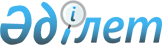 О внесении изменений и дополнений в распоряжение Премьер-Министра Республики Казахстан от 9 февраля 2000 года N 20
					
			Утративший силу
			
			
		
					Распоряжение Премьер-Министра Республики Казахстан от 22 сентября 2000 года N 118-р. Утратило силу - распоряжением Премьер-Министра РК от 24 сентября 2003 г. N 228

      Внести в распоряжение Премьер-Министра Республики Казахстан от 9 февраля 2000 года N 20 R000020_  "Об утверждении графика представления информационных материалов Премьер-Министру Республики Казахстан" следующие изменения и дополнения: 

      в Графике представления информационных материалов Премьер-Министру Республики Казахстан, утвержденном указанным распоряжением: 

      в строке, порядковый номер 1, графу 3 дополнить словами "Комитет налоговой полиции и Таможенный комитет МГД"; 

      в строках, порядковые номера 2, 11, 65, 69, 74 и 75, в графе 4 слово "законодательства," исключить; 

      в строках, порядковые номера 17 и 45, в графе 4 слова "Отдел законодательства, обороны и правопорядка" заменить словами "Юридический отдел, Отдел обороны и правопорядка"; 

      в строке, порядковый номер 18, в графе 4 слова "Отдел законодательства, обороны и правопорядка" заменить словами "Юридический отдел"; 

      дополнить строками, порядковые номера 64-1 и 64-2 следующего содержания:            дополнить строкой, порядковый номер 67-1, следующего содержания: 

     "67-1 Информация согласно        15 июля и 15 фев-   Отдел обороны и 

           приложению к графику,      раля по итогам      правопорядка"; 

           порядковый номер 31-7      призыва 

                                      Минобороны 

     дополнить строками, порядковые номера 75-1, 75-2, 75-3, 75-4 и 75-5, 

75-6 следующего содержания: 

     "75-1 План основных мероприятий  20-го числа месяца, Отделы Канцелярии 

                                      предшествующего     (по принадлеж- 

                                      кварталу централь-  ности); 

                                      ные исполнительные 

                                      органы 

      75-2 Информация о деятельности  20 января следую-   Отдел обороны и 

           правоохранительных         щего года МВД, Ко-  правопорядка; 

           органов                    митет налоговой 

                                      полиции и Тамо- 

                                      женный комитет МГД 

      75-3 Информация согласно        1-го марта следую-  Отдел обороны и 

           приложению к графику,      щего года в Мин-    правопорядка; 

           порядковый номер 31-3      экономики 

      75-4 Информация согласно        15-го ноября теку-  Отдел обороны и 

           приложению к графику,      щего года Минобо-   правопорядка; 

           порядковый номер 31-4      роны, МВД, АЧС 

      75-5 Информация согласно        15-го января сле-   Отдел обороны и 

           приложению к графику,      дующего года Мин-   правопорядка; 

           порядковый номер 31-5      обороны, МВД, АЧС 

      75-6 Информация согласно        до 20 января сле-   Отдел обороны и 

           приложению к графику,      дующего года        правопорядка"; 

           порядковый номер 31-6      Минэкономики 

     приложение к указанному графику: 

     дополнить строками, порядковые номера 31-3, 31-4, 31-5, 31-6 и 31-7 

следующего содержания: 

     "31-3 Сводный доклад о состоянии    1-го марта следующего за отчетным 

           мобилизационной подготовки    годом центральные и местные 

           Республики Казахстан          исполнительные органы в МЭ; 

           (секретно)                    15-го марта следующего за 

                                         отчетным годом МЭ; 

      31-4 План оперативной, боевой и    15-го ноября текущего года 

           мобилизационной подготовки    Минобороны, МВД, АЧС; 

           на очередной год (секретно) 

           31-5 Информация об итогах          15-го января следующего года 

           выполнения Плана оператив-    Минобороны, МВД, АЧС; 

           ной, боевой и мобилизацион- 

           ной подготовки (секретно) 

      31-6 Проект доклада Президенту     до 20 января следующего года 

           РК о ходе реализации          Минэкономики; 

           Стратегии национальной 

           безопасности РК на 1999-2005 

           годы и выполнении Плана 

           мероприятий по реализации 

           Стратегии (совершенно 

           секретно) 

      31-7 Сводный доклад об итогах      15 июля и 15 февраля по итогам 

           очередного призыва граждан    призыва 

           на срочную военную службу     Минобороны". 

           (секретно) 

           Премьер-Министр 
					© 2012. РГП на ПХВ «Институт законодательства и правовой информации Республики Казахстан» Министерства юстиции Республики Казахстан
				"64-1 Расширенная информация     15-го числа, после  Отдел обороны и 

           по областям с наиболее     окончания квартала  правопорядка; 

           сложной криминогенной      МВД 

           обстановкой с внесением 

           предложений по рассмот- 

           рению данных вопросов 

           на заседании Правительства 

      64-2 Аналитическая записка о    10-го числа, после  Отдел обороны и 

           фактах чрезвычайных        окончания квартала  правопорядка"; 

           ситуаций                   АЧС 